Сумська міська радаVIІ СКЛИКАННЯ             СЕСІЯРІШЕННЯвід                     2019 року №             -МРм. СумиРозглянувши звернення громадянина, надані документи, відповідно до протоколу засідання постійної комісії з питань архітектури, містобудування, регулювання земельних відносин, природокористування та екології Сумської міської ради від 21.11.2019 № 176, статей 12, 40, 79-1, 118, 121, 122 Земельного кодексу України, статті 50 Закону України «Про землеустрій», частини 3 статті 15 Закону України «Про доступ до публічної інформації», керуючись пунктом 34 частини першої статті 26 Закону України «Про місцеве самоврядування в Україні», Сумська міська рада ВИРІШИЛА:Надати учаснику АТО Чорноштану Павлу Івановичу дозвіл на розроблення проекту землеустрою щодо відведення земельної ділянки у власність за адресою: м. Суми, вул. Металургів, поблизу буд. № 75, орієнтовною площею 0,0026 га, але не більше ніж 0,0030 га для будівництва індивідуальних гаражів.Сумський міський голова                                                                         О.М. ЛисенкоВиконавець: Клименко Ю.М.Ініціатор розгляду питання –– постійна комісія з питань архітектури, містобудування, регулювання земельних відносин, природокористування та екології Сумської міської ради Проект рішення підготовлено департаментом забезпечення ресурсних платежів Сумської міської радиДоповідач – департамент забезпечення ресурсних платежів Сумської міської ради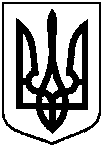 Проектоприлюднено «__»_________2019 р.Про надання учаснику АТО Чорноштану Павлу Івановичу дозволу на розроблення проекту землеустрою щодо відведення земельної ділянки за адресою: м. Суми, вул. Металургів, поблизу буд. № 75